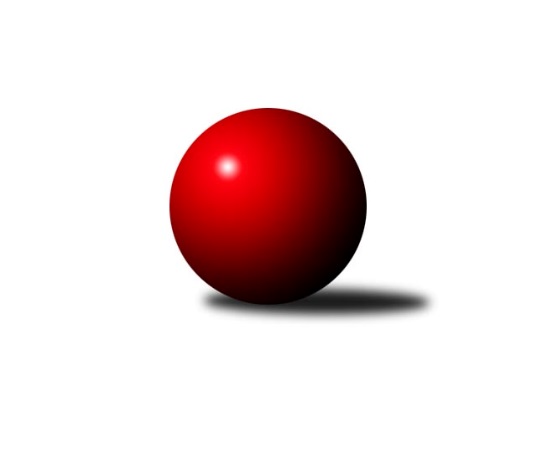 Č.17Ročník 2022/2023	17.5.2024 Jihomoravský KP dorostu 2022/2023Statistika 17. kolaTabulka družstev:		družstvo	záp	výh	rem	proh	skore	sety	průměr	body	plné	dorážka	chyby	1.	SK Baník Ratíškovice A	17	15	2	0	60.0 : 8.0 	(82.0 : 20.0)	1241	32	873	368	27.2	2.	SK Baník Ratíškovice B	17	12	5	0	49.0 : 19.0 	(67.5 : 34.5)	1224	29	855	368	24.4	3.	SKK Dubňany	17	10	2	5	44.0 : 24.0 	(63.5 : 38.5)	1189	22	849	339	37.1	4.	TJ Lokomotiva Valtice 	17	9	4	4	39.0 : 28.0 	(55.0 : 45.0)	1121	22	808	313	45.1	5.	KK Moravská Slávia Brno	17	8	3	6	35.0 : 33.0 	(52.5 : 49.5)	1135	19	818	317	43.1	6.	KK Vyškov	17	5	4	8	30.0 : 38.0 	(47.0 : 55.0)	1093	14	798	295	45.1	7.	KK Slovan Rosice	17	5	3	9	31.0 : 37.0 	(49.0 : 53.0)	1054	13	760	294	46.6	8.	SK Podlužan Prušánky	17	4	4	9	28.0 : 40.0 	(47.5 : 54.5)	1071	12	772	299	40.6	9.	TJ Sokol Husovice	16	1	3	12	12.0 : 52.0 	(21.5 : 74.5)	985	5	720	265	53.9	10.	TJ Sokol Vracov B	16	0	0	16	7.0 : 56.0 	(16.5 : 77.5)	889	0	663	225	58.1Tabulka doma:		družstvo	záp	výh	rem	proh	skore	sety	průměr	body	maximum	minimum	1.	SK Baník Ratíškovice A	8	7	1	0	29.0 : 3.0 	(40.5 : 7.5)	1219	15	1255	1177	2.	SK Baník Ratíškovice B	8	6	2	0	23.0 : 9.0 	(33.0 : 15.0)	1216	14	1314	1114	3.	SKK Dubňany	8	5	1	2	21.0 : 11.0 	(31.0 : 17.0)	1162	11	1259	1048	4.	TJ Lokomotiva Valtice 	8	4	1	3	18.0 : 13.0 	(27.0 : 19.0)	1020	9	1120	784	5.	KK Moravská Slávia Brno	8	3	3	2	16.0 : 16.0 	(25.0 : 23.0)	1141	9	1247	1077	6.	KK Vyškov	9	4	1	4	20.0 : 16.0 	(29.0 : 25.0)	1114	9	1211	1022	7.	KK Slovan Rosice	9	3	2	4	18.0 : 18.0 	(28.0 : 26.0)	1137	8	1244	1087	8.	SK Podlužan Prušánky	9	2	2	5	16.0 : 20.0 	(29.0 : 25.0)	1154	6	1358	817	9.	TJ Sokol Husovice	8	0	2	6	4.0 : 28.0 	(8.5 : 39.5)	950	2	1000	914	10.	TJ Sokol Vracov B	9	0	0	9	3.0 : 33.0 	(11.5 : 42.5)	986	0	1197	826Tabulka venku:		družstvo	záp	výh	rem	proh	skore	sety	průměr	body	maximum	minimum	1.	SK Baník Ratíškovice A	9	8	1	0	31.0 : 5.0 	(41.5 : 12.5)	1239	17	1315	1161	2.	SK Baník Ratíškovice B	9	6	3	0	26.0 : 10.0 	(34.5 : 19.5)	1224	15	1384	990	3.	TJ Lokomotiva Valtice 	9	5	3	1	21.0 : 15.0 	(28.0 : 26.0)	1133	13	1226	943	4.	SKK Dubňany	9	5	1	3	23.0 : 13.0 	(32.5 : 21.5)	1192	11	1278	1102	5.	KK Moravská Slávia Brno	9	5	0	4	19.0 : 17.0 	(27.5 : 26.5)	1134	10	1254	998	6.	SK Podlužan Prušánky	8	2	2	4	12.0 : 20.0 	(18.5 : 29.5)	1059	6	1186	852	7.	KK Slovan Rosice	8	2	1	5	13.0 : 19.0 	(21.0 : 27.0)	1044	5	1141	949	8.	KK Vyškov	8	1	3	4	10.0 : 22.0 	(18.0 : 30.0)	1090	5	1120	1048	9.	TJ Sokol Husovice	8	1	1	6	8.0 : 24.0 	(13.0 : 35.0)	991	3	1095	912	10.	TJ Sokol Vracov B	7	0	0	7	4.0 : 23.0 	(5.0 : 35.0)	873	0	1108	596Tabulka podzimní části:		družstvo	záp	výh	rem	proh	skore	sety	průměr	body	doma	venku	1.	SK Baník Ratíškovice A	10	9	1	0	36.0 : 4.0 	(48.0 : 12.0)	1231	19 	4 	1 	0 	5 	0 	0	2.	SK Baník Ratíškovice B	10	7	3	0	29.0 : 11.0 	(40.5 : 19.5)	1265	17 	4 	1 	0 	3 	2 	0	3.	TJ Lokomotiva Valtice 	10	7	1	2	25.0 : 14.0 	(31.5 : 26.5)	1080	15 	4 	0 	1 	3 	1 	1	4.	SKK Dubňany	10	6	1	3	26.0 : 14.0 	(38.0 : 22.0)	1165	13 	3 	1 	1 	3 	0 	2	5.	KK Moravská Slávia Brno	10	5	1	4	21.0 : 19.0 	(34.0 : 26.0)	1108	11 	2 	1 	2 	3 	0 	2	6.	SK Podlužan Prušánky	10	3	3	4	19.0 : 21.0 	(33.5 : 26.5)	1084	9 	2 	1 	2 	1 	2 	2	7.	KK Vyškov	10	3	3	4	18.0 : 22.0 	(25.0 : 35.0)	1083	9 	2 	1 	2 	1 	2 	2	8.	KK Slovan Rosice	10	2	1	7	15.0 : 25.0 	(24.0 : 36.0)	1055	5 	1 	1 	3 	1 	0 	4	9.	TJ Sokol Husovice	10	1	0	9	5.0 : 35.0 	(12.5 : 47.5)	937	2 	0 	0 	5 	1 	0 	4	10.	TJ Sokol Vracov B	10	0	0	10	5.0 : 34.0 	(11.0 : 47.0)	909	0 	0 	0 	5 	0 	0 	5Tabulka jarní části:		družstvo	záp	výh	rem	proh	skore	sety	průměr	body	doma	venku	1.	SK Baník Ratíškovice A	7	6	1	0	24.0 : 4.0 	(34.0 : 8.0)	1251	13 	3 	0 	0 	3 	1 	0 	2.	SK Baník Ratíškovice B	7	5	2	0	20.0 : 8.0 	(27.0 : 15.0)	1181	12 	2 	1 	0 	3 	1 	0 	3.	SKK Dubňany	7	4	1	2	18.0 : 10.0 	(25.5 : 16.5)	1216	9 	2 	0 	1 	2 	1 	1 	4.	KK Slovan Rosice	7	3	2	2	16.0 : 12.0 	(25.0 : 17.0)	1076	8 	2 	1 	1 	1 	1 	1 	5.	KK Moravská Slávia Brno	7	3	2	2	14.0 : 14.0 	(18.5 : 23.5)	1160	8 	1 	2 	0 	2 	0 	2 	6.	TJ Lokomotiva Valtice 	7	2	3	2	14.0 : 14.0 	(23.5 : 18.5)	1145	7 	0 	1 	2 	2 	2 	0 	7.	KK Vyškov	7	2	1	4	12.0 : 16.0 	(22.0 : 20.0)	1114	5 	2 	0 	2 	0 	1 	2 	8.	TJ Sokol Husovice	6	0	3	3	7.0 : 17.0 	(9.0 : 27.0)	1023	3 	0 	2 	1 	0 	1 	2 	9.	SK Podlužan Prušánky	7	1	1	5	9.0 : 19.0 	(14.0 : 28.0)	1064	3 	0 	1 	3 	1 	0 	2 	10.	TJ Sokol Vracov B	6	0	0	6	2.0 : 22.0 	(5.5 : 30.5)	926	0 	0 	0 	4 	0 	0 	2 Zisk bodů pro družstvo:		jméno hráče	družstvo	body	zápasy	v %	dílčí body	sety	v %	1.	Kristýna Ševelová 	SK Baník Ratíškovice B 	15	/	17	(88%)	28	/	34	(82%)	2.	David Kotásek 	SK Baník Ratíškovice A 	13	/	16	(81%)	26	/	32	(81%)	3.	Vojtěch Toman 	SK Baník Ratíškovice A 	12	/	14	(86%)	23	/	28	(82%)	4.	Adam Šoltés 	KK Slovan Rosice 	12	/	16	(75%)	22.5	/	32	(70%)	5.	Zbyněk Škoda 	TJ Lokomotiva Valtice   	11	/	11	(100%)	19.5	/	22	(89%)	6.	Patrik Jurásek 	SKK Dubňany  	11	/	12	(92%)	18.5	/	24	(77%)	7.	Martina Koplíková 	SK Baník Ratíškovice B 	11	/	12	(92%)	18	/	24	(75%)	8.	Tomáš Květoň 	SK Baník Ratíškovice A 	11	/	14	(79%)	21	/	28	(75%)	9.	Tomáš Goldschmied 	SKK Dubňany  	11	/	15	(73%)	19	/	30	(63%)	10.	Ludvík Vala 	KK Moravská Slávia Brno 	11	/	16	(69%)	22.5	/	32	(70%)	11.	Anna Poláchová 	SK Podlužan Prušánky  	11	/	16	(69%)	21.5	/	32	(67%)	12.	Martin Imrich 	SK Podlužan Prušánky  	9	/	12	(75%)	16	/	24	(67%)	13.	Romana Škodová 	TJ Lokomotiva Valtice   	9	/	13	(69%)	15.5	/	26	(60%)	14.	Adam Kopal 	KK Moravská Slávia Brno 	8	/	15	(53%)	15	/	30	(50%)	15.	Josef Šesták 	SKK Dubňany  	7	/	14	(50%)	16	/	28	(57%)	16.	Žaneta Žampachová 	KK Vyškov 	7	/	16	(44%)	15	/	32	(47%)	17.	Dan Šrámek 	KK Slovan Rosice 	6	/	13	(46%)	12	/	26	(46%)	18.	Alexandr Lucký 	SK Baník Ratíškovice A 	5	/	5	(100%)	8	/	10	(80%)	19.	Jakub Valko 	TJ Sokol Vracov B 	5	/	9	(56%)	9	/	18	(50%)	20.	Milan Zaoral 	KK Vyškov 	5	/	14	(36%)	13	/	28	(46%)	21.	Anna Pecková 	KK Vyškov 	4	/	6	(67%)	7	/	12	(58%)	22.	Taťána Tomanová 	SK Baník Ratíškovice B 	4	/	9	(44%)	9	/	18	(50%)	23.	Tomáš Hlaváček 	KK Slovan Rosice 	4	/	9	(44%)	7	/	18	(39%)	24.	Jakub Rauschgold 	TJ Sokol Husovice 	4	/	9	(44%)	6	/	18	(33%)	25.	Jakub Sáblík 	KK Vyškov 	4	/	12	(33%)	8	/	24	(33%)	26.	Jaromír Doležel 	KK Moravská Slávia Brno 	4	/	15	(27%)	11	/	30	(37%)	27.	Viktorie Nosálová 	SK Baník Ratíškovice B 	3	/	5	(60%)	7	/	10	(70%)	28.	Tomáš Hudec 	TJ Sokol Husovice 	3	/	10	(30%)	6	/	20	(30%)	29.	Jan Nedvědík 	SKK Dubňany  	2	/	2	(100%)	4	/	4	(100%)	30.	Dominik Valent 	KK Vyškov 	2	/	3	(67%)	4	/	6	(67%)	31.	Marie Kobylková 	SK Baník Ratíškovice B 	2	/	4	(50%)	3.5	/	8	(44%)	32.	Eliška Řezáčová 	TJ Lokomotiva Valtice   	2	/	6	(33%)	6	/	12	(50%)	33.	Tomáš Jančík 	SKK Dubňany  	2	/	6	(33%)	5	/	12	(42%)	34.	Tamara Novotná 	TJ Lokomotiva Valtice   	2	/	8	(25%)	3	/	16	(19%)	35.	Adéla Příkaská 	SK Baník Ratíškovice A 	1	/	1	(100%)	2	/	2	(100%)	36.	Marián Pačiska 	KK Slovan Rosice 	1	/	1	(100%)	2	/	2	(100%)	37.	Kryštof Čech 	SK Podlužan Prušánky  	1	/	2	(50%)	3	/	4	(75%)	38.	Dan Vejr 	KK Moravská Slávia Brno 	1	/	2	(50%)	3	/	4	(75%)	39.	Jakub Klištinec 	KK Slovan Rosice 	1	/	3	(33%)	2.5	/	6	(42%)	40.	Laura Jaštíková 	SK Baník Ratíškovice B 	1	/	3	(33%)	2	/	6	(33%)	41.	Alena Kulendiková 	KK Moravská Slávia Brno 	1	/	3	(33%)	1	/	6	(17%)	42.	Radek Ostřížek 	SK Podlužan Prušánky  	1	/	6	(17%)	5	/	12	(42%)	43.	Michal Školud 	TJ Sokol Vracov B 	1	/	7	(14%)	2	/	14	(14%)	44.	Alžběta Vaculíková 	TJ Lokomotiva Valtice   	1	/	9	(11%)	5	/	18	(28%)	45.	Jakub Šťastný 	TJ Sokol Vracov B 	1	/	11	(9%)	4	/	22	(18%)	46.	Klaudie Kittlerová 	TJ Sokol Husovice 	1	/	11	(9%)	3.5	/	22	(16%)	47.	Adam Macek 	SKK Dubňany  	0	/	1	(0%)	1	/	2	(50%)	48.	Jan Matoušek 	KK Slovan Rosice 	0	/	1	(0%)	1	/	2	(50%)	49.	Tereza Hronová 	TJ Sokol Husovice 	0	/	1	(0%)	0	/	2	(0%)	50.	Kristyna Piternová 	TJ Sokol Husovice 	0	/	2	(0%)	0	/	4	(0%)	51.	Adéla Hronová 	TJ Sokol Husovice 	0	/	2	(0%)	0	/	4	(0%)	52.	Matěj Lízal 	TJ Sokol Vracov B 	0	/	2	(0%)	0	/	4	(0%)	53.	Pavel Přikryl 	SK Podlužan Prušánky  	0	/	3	(0%)	0	/	6	(0%)	54.	David Kopečný 	SK Podlužan Prušánky  	0	/	4	(0%)	1	/	8	(13%)	55.	Jakub Koláček 	TJ Sokol Vracov B 	0	/	4	(0%)	0	/	8	(0%)	56.	Matěj Tesař 	KK Slovan Rosice 	0	/	6	(0%)	2	/	12	(17%)	57.	Magdaléna Pálková 	SK Podlužan Prušánky  	0	/	6	(0%)	1	/	12	(8%)	58.	Kristýna Matoušková 	TJ Sokol Husovice 	0	/	7	(0%)	0	/	14	(0%)	59.	Tomáš Pechal 	TJ Sokol Vracov B 	0	/	9	(0%)	1.5	/	18	(8%)Průměry na kuželnách:		kuželna	průměr	plné	dorážka	chyby	výkon na hráče	1.	Prušánky, 1-4	1174	836	338	40.5	(391.6)	2.	Ratíškovice, 1-4	1154	820	333	36.5	(384.7)	3.	KK Slovan Rosice, 1-4	1132	805	327	40.6	(377.5)	4.	KK MS Brno, 1-4	1126	811	314	38.9	(375.4)	5.	Dubňany, 1-4	1114	800	314	40.9	(371.6)	6.	KK Vyškov, 1-4	1078	783	294	48.1	(359.4)	7.	TJ Sokol Vracov, 1-6	1070	775	295	51.4	(356.8)	8.	TJ Lokomotiva Valtice, 1-4	1041	762	279	46.7	(347.3)	9.	TJ Sokol Brno IV, 1-4	1040	753	287	50.4	(346.8)Nejlepší výkony na kuželnách:Prušánky, 1-4SK Baník Ratíškovice B	1384	6. kolo	Martina Koplíková 	SK Baník Ratíškovice B	503	6. koloSK Podlužan Prušánky 	1358	6. kolo	Patrik Jurásek 	SKK Dubňany 	485	8. koloSK Baník Ratíškovice A	1315	15. kolo	Anna Poláchová 	SK Podlužan Prušánky 	480	17. koloSK Podlužan Prušánky 	1298	4. kolo	Kristýna Ševelová 	SK Baník Ratíškovice B	479	6. koloSKK Dubňany 	1278	8. kolo	Ludvík Vala 	KK Moravská Slávia Brno	476	17. koloKK Moravská Slávia Brno	1254	17. kolo	Anna Poláchová 	SK Podlužan Prušánky 	474	6. koloSK Podlužan Prušánky 	1254	3. kolo	Anna Poláchová 	SK Podlužan Prušánky 	466	15. koloSK Podlužan Prušánky 	1243	8. kolo	Tomáš Květoň 	SK Baník Ratíškovice A	457	15. koloSK Podlužan Prušánky 	1141	13. kolo	Anna Poláchová 	SK Podlužan Prušánky 	450	3. koloTJ Lokomotiva Valtice  	1137	11. kolo	Kryštof Čech 	SK Podlužan Prušánky 	449	4. koloRatíškovice, 1-4SK Baník Ratíškovice B	1314	9. kolo	Martina Koplíková 	SK Baník Ratíškovice B	460	7. koloSK Baník Ratíškovice B	1258	16. kolo	Vojtěch Toman 	SK Baník Ratíškovice A	452	2. koloSK Baník Ratíškovice A	1255	7. kolo	Martina Koplíková 	SK Baník Ratíškovice B	449	9. koloSK Baník Ratíškovice B	1254	7. kolo	Zbyněk Škoda 	TJ Lokomotiva Valtice  	448	3. koloSK Baník Ratíškovice A	1243	2. kolo	Vojtěch Toman 	SK Baník Ratíškovice A	442	14. koloSK Baník Ratíškovice A	1241	16. kolo	Taťána Tomanová 	SK Baník Ratíškovice B	438	9. koloSK Baník Ratíškovice A	1241	14. kolo	Vojtěch Toman 	SK Baník Ratíškovice A	437	16. koloSK Baník Ratíškovice B	1235	14. kolo	Patrik Jurásek 	SKK Dubňany 	437	14. koloSK Baník Ratíškovice B	1215	2. kolo	Martina Koplíková 	SK Baník Ratíškovice B	435	16. koloSKK Dubňany 	1212	14. kolo	Viktorie Nosálová 	SK Baník Ratíškovice B	435	14. koloKK Slovan Rosice, 1-4SK Baník Ratíškovice B	1324	10. kolo	Kristýna Ševelová 	SK Baník Ratíškovice B	465	10. koloKK Slovan Rosice	1244	17. kolo	Zbyněk Škoda 	TJ Lokomotiva Valtice  	461	17. koloSK Baník Ratíškovice A	1232	8. kolo	Martina Koplíková 	SK Baník Ratíškovice B	450	10. koloTJ Lokomotiva Valtice  	1226	17. kolo	Adam Šoltés 	KK Slovan Rosice	450	14. koloKK Slovan Rosice	1199	14. kolo	Adam Šoltés 	KK Slovan Rosice	439	8. koloKK Moravská Slávia Brno	1193	2. kolo	Adam Šoltés 	KK Slovan Rosice	438	17. koloKK Slovan Rosice	1174	16. kolo	Marián Pačiska 	KK Slovan Rosice	433	17. koloSKK Dubňany 	1161	12. kolo	Tomáš Květoň 	SK Baník Ratíškovice A	431	8. koloKK Slovan Rosice	1126	8. kolo	Ludvík Vala 	KK Moravská Slávia Brno	426	2. koloKK Slovan Rosice	1107	12. kolo	Adam Šoltés 	KK Slovan Rosice	425	7. koloKK MS Brno, 1-4SK Baník Ratíškovice A	1311	3. kolo	Dan Vejr 	KK Moravská Slávia Brno	471	7. koloKK Moravská Slávia Brno	1247	7. kolo	David Kotásek 	SK Baník Ratíškovice A	457	3. koloKK Moravská Slávia Brno	1198	3. kolo	Kristýna Ševelová 	SK Baník Ratíškovice B	438	13. koloSKK Dubňany 	1190	7. kolo	Tomáš Květoň 	SK Baník Ratíškovice A	435	3. koloSK Podlužan Prušánky 	1186	9. kolo	Anna Poláchová 	SK Podlužan Prušánky 	434	9. koloKK Moravská Slávia Brno	1180	9. kolo	Tomáš Goldschmied 	SKK Dubňany 	434	7. koloKK Moravská Slávia Brno	1134	16. kolo	Adam Kopal 	KK Moravská Slávia Brno	434	16. koloKK Vyškov	1120	16. kolo	Vojtěch Toman 	SK Baník Ratíškovice A	419	3. koloKK Moravská Slávia Brno	1116	11. kolo	Dan Vejr 	KK Moravská Slávia Brno	418	3. koloTJ Lokomotiva Valtice  	1100	4. kolo	Ludvík Vala 	KK Moravská Slávia Brno	418	13. koloDubňany, 1-4SK Baník Ratíškovice A	1295	13. kolo	Patrik Jurásek 	SKK Dubňany 	451	15. koloSKK Dubňany 	1259	15. kolo	Ludvík Vala 	KK Moravská Slávia Brno	450	15. koloSK Baník Ratíškovice B	1223	4. kolo	Patrik Jurásek 	SKK Dubňany 	447	13. koloSKK Dubňany 	1209	11. kolo	Vojtěch Toman 	SK Baník Ratíškovice A	444	13. koloSKK Dubňany 	1198	4. kolo	Kristýna Ševelová 	SK Baník Ratíškovice B	443	4. koloSKK Dubňany 	1186	13. kolo	Tomáš Goldschmied 	SKK Dubňany 	430	11. koloSKK Dubňany 	1176	9. kolo	David Kotásek 	SK Baník Ratíškovice A	426	13. koloKK Moravská Slávia Brno	1169	15. kolo	Tomáš Květoň 	SK Baník Ratíškovice A	425	13. koloTJ Lokomotiva Valtice  	1146	6. kolo	Patrik Jurásek 	SKK Dubňany 	414	4. koloSKK Dubňany 	1122	3. kolo	Tomáš Goldschmied 	SKK Dubňany 	413	15. koloKK Vyškov, 1-4SKK Dubňany 	1246	17. kolo	Zbyněk Škoda 	TJ Lokomotiva Valtice  	448	8. koloSK Baník Ratíškovice A	1237	4. kolo	Tomáš Goldschmied 	SKK Dubňany 	440	17. koloSK Baník Ratíškovice B	1222	15. kolo	Anna Poláchová 	SK Podlužan Prušánky 	437	1. koloKK Vyškov	1211	15. kolo	Žaneta Žampachová 	KK Vyškov	435	13. koloKK Vyškov	1202	11. kolo	Martina Koplíková 	SK Baník Ratíškovice B	434	15. koloTJ Lokomotiva Valtice  	1152	8. kolo	Patrik Jurásek 	SKK Dubňany 	428	17. koloKK Vyškov	1125	13. kolo	Tomáš Květoň 	SK Baník Ratíškovice A	427	4. koloKK Vyškov	1123	4. kolo	Vojtěch Toman 	SK Baník Ratíškovice A	421	4. koloKK Vyškov	1119	6. kolo	Žaneta Žampachová 	KK Vyškov	416	15. koloKK Vyškov	1085	1. kolo	Martin Imrich 	SK Podlužan Prušánky 	415	1. koloTJ Sokol Vracov, 1-6SK Baník Ratíškovice B	1298	17. kolo	Viktorie Nosálová 	SK Baník Ratíškovice B	463	17. koloSK Baník Ratíškovice A	1232	6. kolo	Zbyněk Škoda 	TJ Lokomotiva Valtice  	451	13. koloTJ Sokol Vracov B	1197	17. kolo	Jakub Valko 	TJ Sokol Vracov B	446	17. koloSK Podlužan Prušánky 	1179	12. kolo	Kristýna Ševelová 	SK Baník Ratíškovice B	439	17. koloKK Moravská Slávia Brno	1134	8. kolo	Vojtěch Toman 	SK Baník Ratíškovice A	434	6. koloSKK Dubňany 	1125	10. kolo	Anna Poláchová 	SK Podlužan Prušánky 	432	12. koloTJ Lokomotiva Valtice  	1114	13. kolo	David Kotásek 	SK Baník Ratíškovice A	421	6. koloKK Slovan Rosice	1109	15. kolo	Ludvík Vala 	KK Moravská Slávia Brno	413	8. koloTJ Sokol Vracov B	1050	6. kolo	Adam Kopal 	KK Moravská Slávia Brno	405	8. koloKK Vyškov	1048	2. kolo	Jakub Valko 	TJ Sokol Vracov B	404	6. koloTJ Lokomotiva Valtice, 1-4SKK Dubňany 	1244	16. kolo	Martina Koplíková 	SK Baník Ratíškovice B	449	12. koloSK Baník Ratíškovice B	1174	12. kolo	Tomáš Goldschmied 	SKK Dubňany 	442	16. koloSK Baník Ratíškovice A	1161	10. kolo	Zbyněk Škoda 	TJ Lokomotiva Valtice  	426	14. koloKK Moravská Slávia Brno	1160	14. kolo	Zbyněk Škoda 	TJ Lokomotiva Valtice  	425	12. koloTJ Lokomotiva Valtice  	1120	12. kolo	Romana Škodová 	TJ Lokomotiva Valtice  	419	16. koloTJ Lokomotiva Valtice  	1104	16. kolo	Patrik Jurásek 	SKK Dubňany 	417	16. koloTJ Lokomotiva Valtice  	1087	2. kolo	Romana Škodová 	TJ Lokomotiva Valtice  	407	2. koloTJ Lokomotiva Valtice  	1079	14. kolo	Zbyněk Škoda 	TJ Lokomotiva Valtice  	401	5. koloTJ Lokomotiva Valtice  	996	10. kolo	Tomáš Květoň 	SK Baník Ratíškovice A	397	10. koloSK Podlužan Prušánky 	994	2. kolo	Zbyněk Škoda 	TJ Lokomotiva Valtice  	396	16. koloTJ Sokol Brno IV, 1-4SK Baník Ratíškovice B	1183	8. kolo	Kristýna Ševelová 	SK Baník Ratíškovice B	428	8. koloSK Baník Ratíškovice A	1173	17. kolo	Zbyněk Škoda 	TJ Lokomotiva Valtice  	424	15. koloSK Podlužan Prušánky 	1167	5. kolo	Taťána Tomanová 	SK Baník Ratíškovice B	412	8. koloTJ Lokomotiva Valtice  	1147	15. kolo	Alexandr Lucký 	SK Baník Ratíškovice A	410	17. koloKK Vyškov	1116	12. kolo	Adam Šoltés 	KK Slovan Rosice	408	6. koloSKK Dubňany 	1102	2. kolo	Žaneta Žampachová 	KK Vyškov	404	12. koloKK Slovan Rosice	1099	6. kolo	Jakub Rauschgold 	TJ Sokol Husovice	399	15. koloKK Moravská Slávia Brno	1058	10. kolo	Martin Imrich 	SK Podlužan Prušánky 	397	5. koloTJ Sokol Husovice	1000	2. kolo	Patrik Jurásek 	SKK Dubňany 	394	2. koloTJ Sokol Husovice	985	5. kolo	David Kotásek 	SK Baník Ratíškovice A	393	17. koloČetnost výsledků:	4.0 : 0.0	18x	3.0 : 1.0	16x	3.0 : 0.0	1x	2.0 : 2.0	15x	1.0 : 3.0	19x	0.0 : 4.0	16x